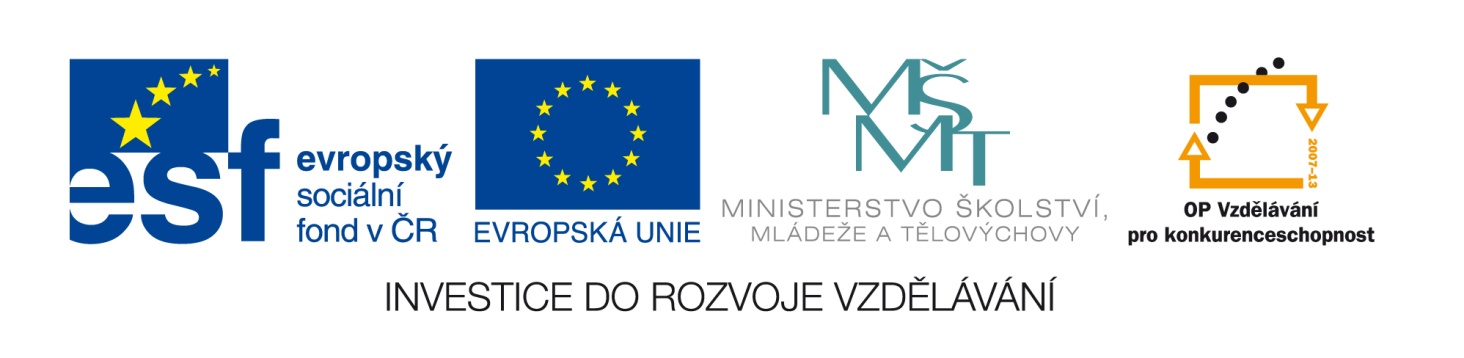 Výukový materiál zpracován v rámci projektu EU peníze školámRegistrační číslo projektu: CZ.1.07/1.4.00/21.2852Počítej zpaměti.2380 : 10 =	5600 : 100 =	842 900 : 10 =90 : 30 =	420 : 70 =	7200 : 80 =Napiš jako dělení.58 . 37 = 2146		64 . 73 = 4672……………………………………….		………………………………………………..Napiš další možnost dělení, aby v něm zůstala všechna tři čísla.1719 : 19 = 91		2496 : 78 = 32……………………………………….		……………………………………………….a) Kolikrát je číslo 49 368 větší než číslo 88?b) Kolikrát je číslo 65 menší než číslo 17 485?Jak zjistím (pomocí jaké matematické operace), které číslo je …a) o 64 větší než číslo 2368?	……………………………………………b) o 64 menší než číslo 2368?	……………………………………………c) 64 krát větší než číslo 2368?	………………………………………………d) 64 krát menší než číslo 2368? 	………………………………………………Palindrom – číslo, které se čte zepředu i zezadu stejně (např. 4554).  Vymysli tři různě ciferné palindromy a každý vyděl 11. Co zjišťuješ?Vymysli si trojciferné číslo a napiš ho dvakrát za sebou (např. 123 123). Vzniklé šestičíslí vyděl sedmi, co ti vyjde, děl jedenácti, a výsledek třinácti. Zkoumej, co dostáváš. Dohodněte se mezi sebou ve třídě a každý si vymyslete jiné šestičíslí.Jde o stejné příklady? Vypočítej a porovnej.a) (494 + 361) : 19 =		b) 494 + 361 : 19 =c) 494 : 19 + 361 : 19 =Zdroje:ČESENEK, J. – FLOREKOVÁ, Š. – FRANEK, A. – HRDINA, L. – KAVANOVÁ, M. Sbírka úloh z matematiky pro 5. ročník základní školy. Praha: SPN, 1990. ISBN 80-04-24408-4KOPKA, J. Ako riešiť matematické problémy. Ružomberok: Verbum, 2010. ISBN 978-80-8084-563-6Autorem materiálu a všech jeho částí, není-li uvedeno jinak, je Klára Křížová.Šablona:         III/2č. materiálu:VY_32_INOVACE_64 Jméno autora:Klára KřížováTřída/ročník:V.          Datum vytvoření:13. 9. 2012Vzdělávací oblast:Matematika a její aplikaceTematická oblast:Dělení přirozených číselPředmět:MatematikaVýstižný popis způsobu využití, případně metodické pokyny:dělí přirozená čísla podle pravidel malé násobilky s odebráním nul, dělí se zbytkem, zamýšlí se nad netradičním zadáním a formuluje závěry svého řešení Klíčová slova:přirozené číslo, dělení, násobení, palindrom, netradiční úlohy, přednost operacíDruh učebního materiálu:pracovní list